Андрюшина Юлия Викторовна,учитель химии МБОУ СОШ№4 г.ГрязиТворческое проектирование во внеурочной работе по химии:«Сказка об особом веществе и окислительном волшебстве» (или «Бертосоль» по мотивам сказки «Рапунцель»). Применение игровых методов, художественного воображения однозначно способствуют активизации познавательных процессов при изучении химии. Нестандартно мыслящим, творческим натурам всегда интересно что-то новое открывать самим, находить глубинный научный смысл там, где ум, наоборот, как-бы «отдыхает».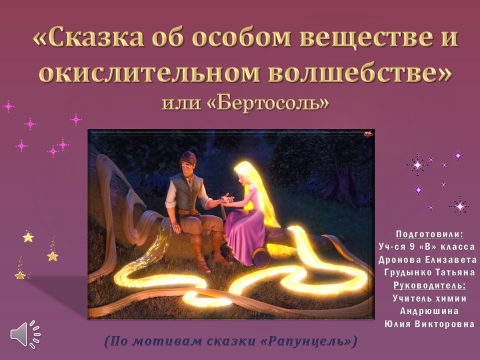 При регулярной интеграции урока и внеурочной деятельности в основной школе, учащиеся заранее могут выбирать формы проектов. По личному наблюдению их не менее, чем научно-исследовательские увлекают творческие парные или коллективные проекты, продуктом в которых является не только интерактивные презентации, но и оформленные иллюстрированные брошюры. Очередная идея проекта химической сказки возникла при демонстрации одного из самых впечатляющих видеоопытов из коллекции ЭОР: «Взаимодействие бертолетовой соли с фосфором». У одной из 9-классниц возникла ассоциация-аналогия: «Окислительная мощь белого порошка соли сравнима с разрушительной силой в волосах героини мультсказки Рапунцель!». Отправной точкой работы над проектом «Сказка об особом веществе и окислительном волшебстве» или «Бертосоль» стал просмотр мультфильма и внимательное рассмотрение способов получения и свойств хлората калия. Оказалось, что получение Клодом Бертолле (отсюда название бертолетова либо бертоллетова соль) в 1786 году при пропускании хлора через горячий концентрированный раствор гидроксида калия: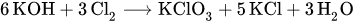 можно использовать в качестве легенды рождения Рапунции во дворце с последующим магическим даром и заклятием. Работа над проектом была продолжительная: изучение теоретического материала, подбор рифм и написание стихотворной формы, поиск анимаций и нарезка кадров, подборка музыки и звуковых эффектов, печать и т.д. Решив сделать Бертолетову соль героем сказки «Рапунцель», мы написали свою интерпретацию сказки Братьев Гримм, которая обрела химический смысл.Существенным дополнением послужил микропроект «История спички», что удивительным образом связало художественный вымысел и реальность. Завершение коллективной работы над проектом было приурочено к теме «Фосфор» и на уроке химии в 9 классах был представлен учащимися.Данный проект поможет ученикам заинтересоваться такой нелегкой наукой, как химия, разобраться в особенностях вещества под названием бертолетова соль. Его легкая, доступная и увлекательная форма подойдет каждому, а содержание пригодится в учебе. Проект по мотивам сказки «Рапунцель» может расширить знания не только в теме «Фосфор», но и применяться при изучении тем: «Типы химических реакций», «Окислительно-восстановительные реакции». Во внеурочной деятельности «История спичек» добавит яркости и впечатлений, а главное шире смотреть «химическим зрением» на происходящие явления. Он заставит учеников мыслить нестандартно, а может быть, и поменять свое отношение к химии.Пролог (химическое толкование сюжета сказки)Бертолетова соль-вещество, представляющее собой бесцветные, прозрачные кристаллы, имеет формулу KClO3 и называется хлоратом калия. Её открыл французский химик Бертолль как результат воздействия хлора на горячий щелочной раствор. Бертолетова соль-вещество, представляющее собой бесцветные, прозрачные кристаллы, имеет формулу KClO3 и называется хлоратом калия. Её открыл французский химик Бертолль как результат воздействия хлора на горячий щелочной раствор. 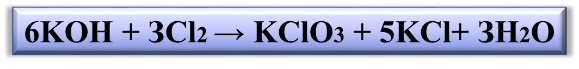 Нагреванием до 60 °С увлажненной смеси КСlO3 и щавелевой кислоты (Н2С2O4) получают диоксид хлора-взрывчатый желтый газ, обладающий сильно выраженными окислительными свойствами, который взрывается уже на свету.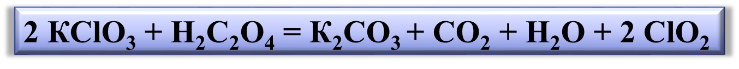 Особенно взрывоопасна бертолетова соль при смешивании её с серой, сурьмой, красным фосфором, крахмалом, сахаром, сажей. Реакция с фосфором идёт при ударе.  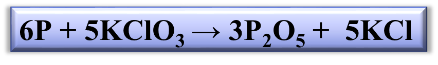 Благодаря этому хлорат калия применяется для приготовления многочисленных взрывчатых веществ, например пороха, в спичечном производстве, при изготовлении сигнальных ракет и т. д.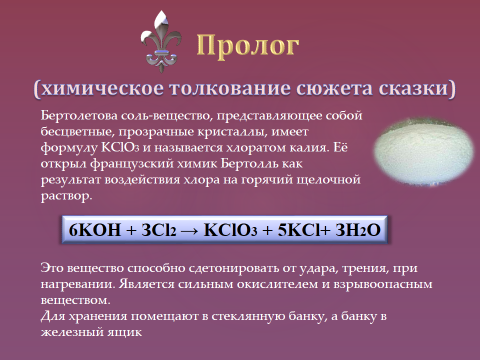 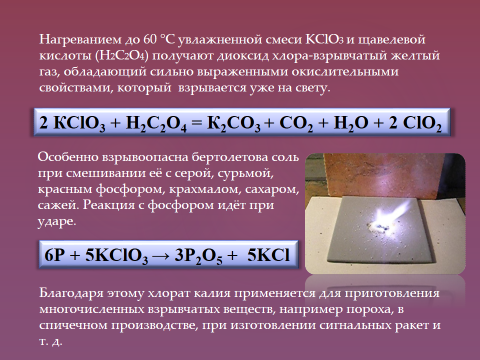 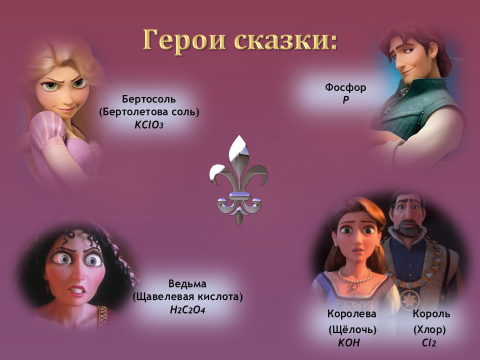 Эпилог (сказка наяву)Изобретение французским химиком в 1786 году Клодом Луи Бертолле хлората калия (бертолетовой соли) способствовало появлению впоследствии спичек. Красный фосфор в смеси с толченым стеклом и клеем содержится в намазке на боковых стенках спичечного коробка. Спичечная головка на 60% состоит из бертолетовой соли, а также из серы или сульфидов металлов. При трении головки о шкурку в точке их соприкосновения красный фосфор загорается благодаря кислороду бертоллетовой соли.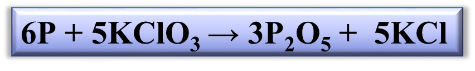 Реакцию, лежащую в основе сказки, многократно проделывает почти каждый человек. Возможно, теперь обыкновенные спички станут хорошим напоминанием о малоизвестном веществе и его окислительной способности.                             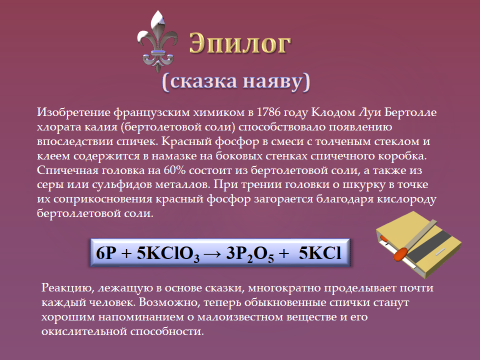 В одном химическом царстве-государствеГде в жизни всё прекрасно шло,Где вещества имели силу власти Чудесное событие произошло.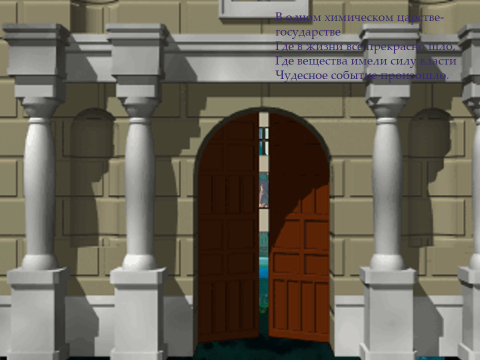 Хлор и Щёлочь здесь были правителиВ один прекрасный день и часУ этих сильных окислителейДолгожданная дочь родилась. 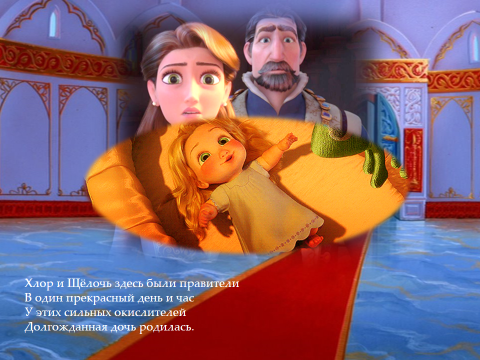 Её они назвали БертосольИ как сказал химический маг,С рожденья имела свой дар непростойОсобый химический дар.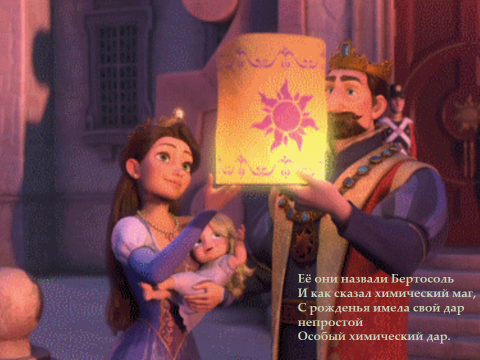 Необыкновенной химической активностьюЭтот талант чародей назвалНевероятные способности окислительныеС щедростью девочке он даровал.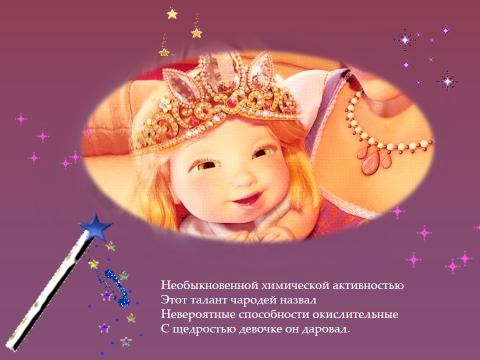 «Но дар свой она    применит лишь разКак полюбит иль возненавидит с порывом.Силу принцесса потеряет тотчас.Всё это произойдёт со взрывом».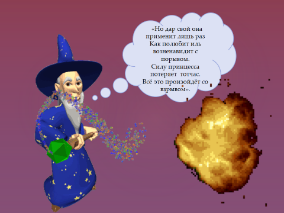 Надлежало девочке чувства свои беречьОт любви и гнева стоило её стеречьИ всё было бы хорошоНо ужасное событие произошло.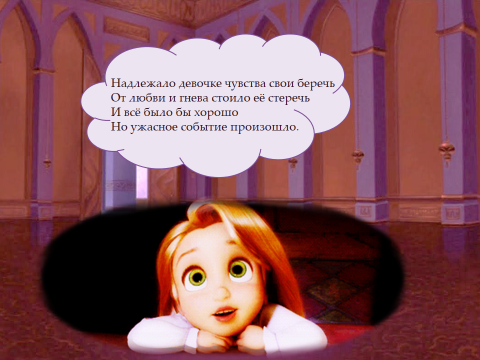 О даре её злая ведьма узналаОна затеяла свой страшный планИз дворца малютку укралаИ в свой зловещий замок отнесла.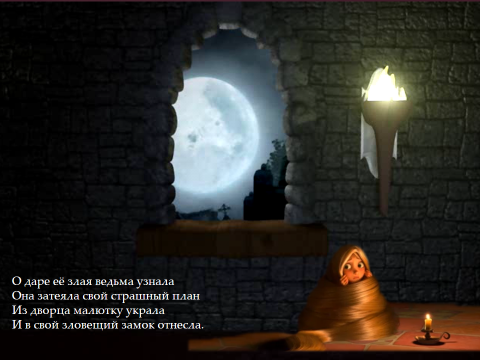 Ребёнка в высокую башню поселилаИ оградив её от всех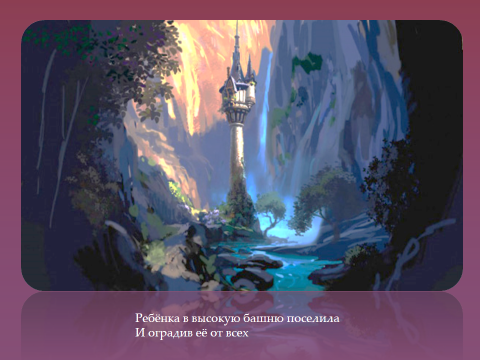 Сильнейший дар той девочки копилаДля вредных и опасных дел.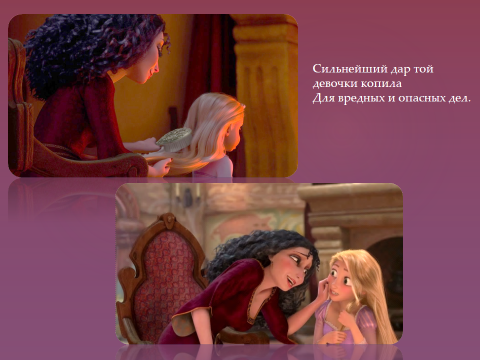 Волосы девочке решила отраститьИ силу необыкновенную больше накопить.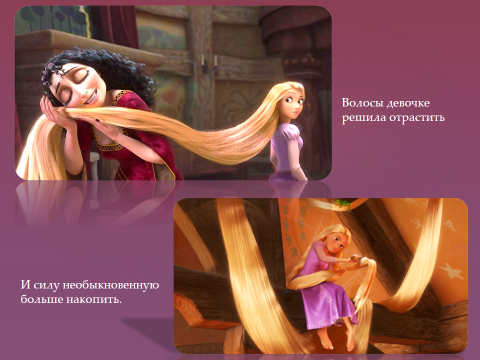 В оружие талант чтоб превратить.А позже колдовство и применить.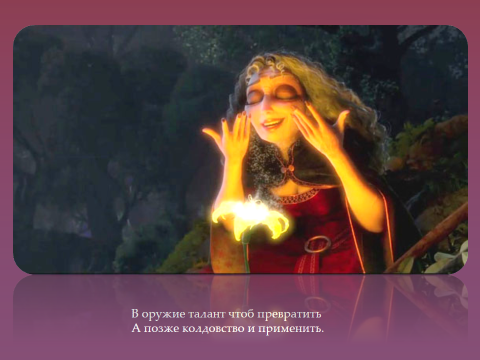 Бертосоль ничего об этом не зналаИ была хоть и доброй, но озорной.Силу свою ничуть не растерялаПока однажды доброго молодца Фосфора не повстречала.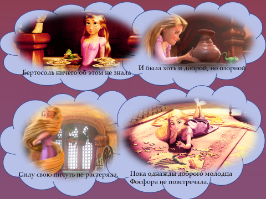 Случайно проходив по лесу Услышал её пение прекрасное,И не скрывая интересаОн подошёл поближе к башне.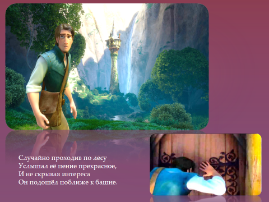 Красотой Бертосоли он был поражён: «Ах, как она похожа на королевуМожет это её пропавшая дочь?!»И поспешил спасти её из плена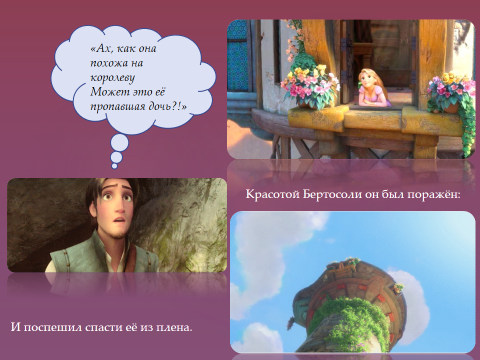 Сперва Бертосоль его не понялаИ встретила не слишком «радушно»А молодца за вора приняла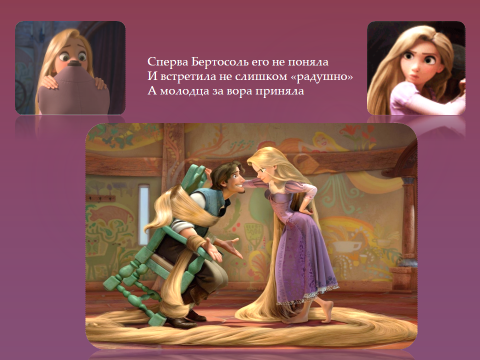 Но вскоре между ними вспыхнула дружба.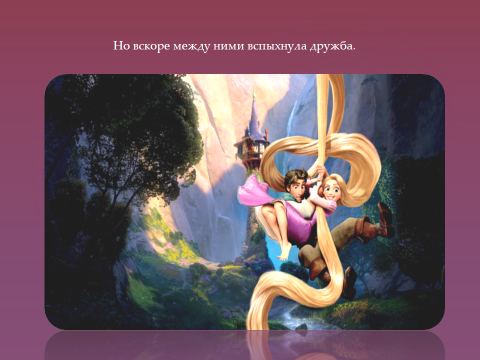 Прознав об этом, злая ведьма разозлившись,Решила Фосфор погубить.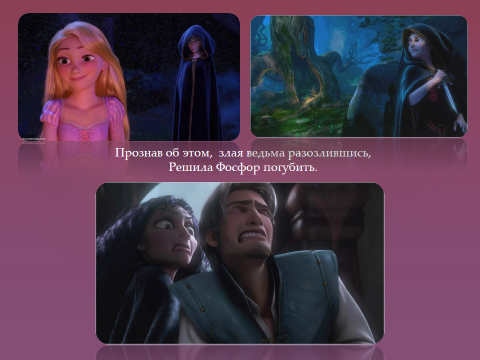 И воспылав любовью сильной,С рожденья данный соли дар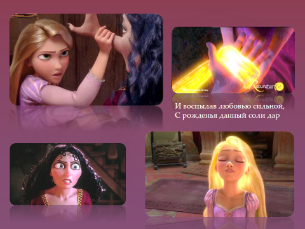 В одно мгновенье сразу вспыхнулИ навсегда тогда пропал.Вот так сила окислительнаяСтала даром спасительным.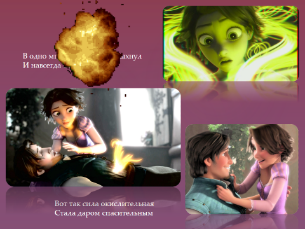 И спустя многие годыСчастье обрели нашедшие дочь родители.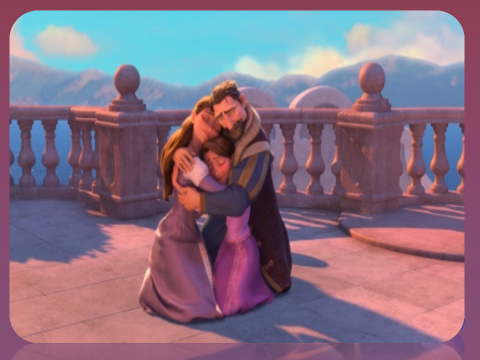 Эпилог (сказка наяву)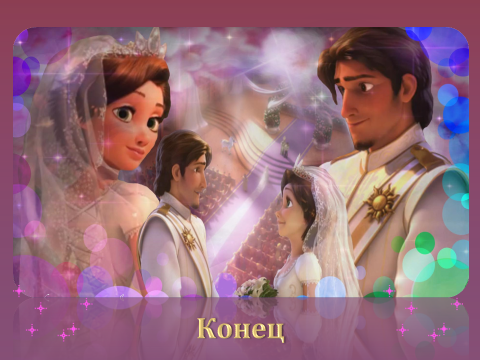 